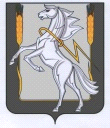 Совет депутатов Саккуловского сельского поселенияСосновского района Челябинской области	пятого созываР Е Ш Е Н И Еп. Саккуловоот  25 декабря 2017 года № 47О Положении   «О  представлении   сведений,   представляемых гражданами,  претендующими  на  замещение  муниципальной должности,    и    лицами,   замещающими  (занимающими)муниципальные должности Саккуловского сельского поселения, о своих  доходах,  расходах, об    имуществе    и   обязательствах имущественного     характера,    а    также   сведений   о доходах, расходах,  об    имуществе  и     обязательствах  имущественного характера своих супруги (супруга) и несовершеннолетних детей»В соответствии с Федеральным законом от 06 октября 2003 года №131-ФЗ «Об общих принципах организации местного самоуправления в Российской Федерации», Федеральным законом от 25 декабря 2008 года №273-ФЗ «О противодействии коррупции», Федеральным законом от 03 декабря 2012 года №230-ФЗ «О контроле за соответствием расходов лиц, замещающих государственные должности, и иных лиц их доходам»,Законом Челябинской области от 29 января 2009 года №353-ЗО «О противодействии коррупции в Челябинской области» Совет депутатов Саккуловского сельского поселения Сосновского муниципального района пятого созыва,РЕШАЕТ:      1. Утвердить Положение «О представлении сведений гражданами, претендующими на замещение муниципальной должности, и лицами, замещающими (занимающими) муниципальные должности Саккуловского сельского поселения Сосновского муниципального района, о своих доходах, расходах, об имуществе и обязательствах имущественного характера, а также сведений о доходах, расходах, об имуществе и обязательствах имущественного характера своих супруги (супруга) и несовершеннолетних детей» (прилагается).      2. Признать утратившим силу Решение Совета депутатов Саккуловского сельского поселения Сосновского муниципального района от 17 февраля 2016 года № 10 Положение «О порядке представления сведений о своих доходах, расходах, об имуществеи обязательствах имущественного характера, а также о доходах, расходах, об имуществе и обязательствах имущественного характера своих супруге (супруга) и несовершеннолетних детей», со дня вступления в силу настоящего Решения.      3. Обнародовать настоящее Решение на информационных стендах на территории Саккуловского сельского поселения Сосновского муниципального района и разместить на официальном сайте администрации Саккуловского сельского поселения Сосновского муниципального района в сети Интернет: www.sakkulovskoe.eps74.ru      4.  Настоящее Решение вступает в силу со дня его принятия.Глава Саккуловскогосельского поселения                                                            И.П. ПашнинПредседатель Совета депутатовСаккуловского сельского поселения                                   Н.В. ЗаводоваПриложение№1 к Решению Совета депутатов Саккуловского сельского поселенияСосновского муниципального района от 25 декабря 2017 года № 47ПОЛОЖЕНИЕО ПРЕДСТАВЛЕНИИСВЕДЕНИЙ ГРАЖДАНАМИ,ПРЕТЕНДУЮЩИМИ НА ЗАМЕЩЕНИЕ МУНИЦИПАЛЬНОЙ ДОЛЖНОСТИ, И ЛИЦАМИ, ЗАМЕЩАЮЩИМИ (ЗАНИМАЮЩИМИ) МУНИЦИПАЛЬНЫЕ ДОЛЖНОСТИ САККУЛОВСКОГО СЕЛЬСКОГО ПОСЕЛЕНИЯ СОСНОВСКОГО МУНИЦИПАЛЬНОГО РАЙОНА,О СВОИХ ДОХОДАХ, РАСХОДАХ, ОБ ИМУЩЕСТВЕИ ОБЯЗАТЕЛЬСТВАХ ИМУЩЕСТВЕННОГО ХАРАКТЕРА, А ТАКЖЕ СВЕДЕНИЙ О ДОХОДАХ, РАСХОДАХ, ОБ ИМУЩЕСТВЕИ ОБЯЗАТЕЛЬСТВАХ  ИМУЩЕСТВЕННОГО ХАРАКТЕРА СВОИХ СУПРУГИ (СУПРУГА) И НЕСОВЕРШЕННОЛЕТНИХ ДЕТЕЙ1.	Настоящим Положением определяется порядок представления сведений гражданами, претендующими на замещение муниципальной должности, и лицами, замещающими (занимающими) муниципальные должности Саккуловского сельского поселения Сосновского муниципального района, о своих доходах, расходах, об имуществе и обязательствах имущественного характера, а также сведений о доходах, расходах, об имуществе и обязательствах имущественного характера своих супруги (супруга) и несовершеннолетних детей (далее – «сведения»).2. Сведения, представляемые гражданами, претендующими на замещение муниципальной должности, и лицами, замещающими (занимающими) муниципальные должности Саккуловского сельского поселения Сосновского муниципального района, о своих доходах, расходах, об имуществе и обязательствах имущественного характера, а также сведений о доходах, расходах, об имуществе и обязательствах имущественного характера своих супруги (супруга) и несовершеннолетних детей представляются по форме справки, утвержденной Указом Президента РФ от 23.06.2014г.№460 «Об утверждении формы справки о доходах, расходах, об имуществе и обязательствах имущественного характера» и внесении изменений в некоторые акты Президента Российской Федерации».Сведения представляются в печатном варианте.3. Сведения, указанные в пункте 1 настоящего Положения, представляются в следующие сроки:1) гражданами, претендующими на замещение муниципальной должности – при наделении полномочиями по должности (назначении, избрании на должность);2)лицами, занимающими (замещающими) муниципальные должности– ежегодно не позднее 30 апреля года, следующего за отчетным.4. Сведения о доходах, расходах, об имуществе и обязательствах имущественного характера направляются:1) Главой Саккуловского сельского поселения Сосновского муниципального района – в кадровую службу Администрации Саккуловского сельского поселения Сосновского муниципального района;2) депутатами Совета депутатов Саккуловского сельского поселения Сосновского муниципального района – в Комиссию по контролю за достоверностью сведений о доходах, расходах, об имуществе и обязательствах имущественного характера Совета депутатов Саккуловского  сельского поселения Сосновского муниципального района (при наличии такой комиссии) или в кадровую службу Администрации Саккуловского сельского поселения (далее – «Комиссия»или«кадровая служба»).5. Кадровая служба, Комиссия осуществляют письменный анализ представленных сведений в срок, не превышающий трех рабочих дней со дня истечения соответствующего срока, указанного в пункте 3 настоящего Положения, по прилагаемой форме (приложение №1 к Положению).6. Сведения, представленные в Комиссию, в кадровую службу, направляются Губернатору Челябинской области в срок, не превышающий трех рабочих дней со дня истечения соответствующих сроков, указанных в пункте 3 настоящего Положения.Вместе с представленными сведениями направляется составленное в письменной форме уведомление в Управление государственной службы Правительства Челябинской области (приложение №2 к Положению), а также анализ представленных сведений.7. В случае, если гражданин, претендующий на замещение муниципальной должности, или лицо, занимающее(замещающее) муниципальную должность, обнаружил (обнаружило), что в представленных им сведениях о доходах, расходах, об имуществе и обязательствах имущественного характера не отражены или не полностью отражены какие-либо сведения либо имеются ошибки, он (оно) вправе представить уточненные сведения о доходах, расходах, об имуществе и обязательствах имущественного характера в течение одного месяца после окончания срока, указанного в пункте 3 настоящего Положения.8. Непредставление лицом сведений, подлежащих представлению гражданами, претендующими на замещение муниципальной должности, и лицами, занимающими(замещающими) муниципальные должности Саккуловского сельского поселения Сосновского муниципального района, о своих доходах, расходах, об имуществе и обязательствах имущественного характера, а также сведений о доходах, расходах, об имуществе и обязательствах имущественного характера своих супруги (супруга) и несовершеннолетних детейв срок, предусмотренный пунктом 3 настоящего Положения, является основанием для досрочного прекращения полномочий лица, замещающего (занимающего) муниципальную должность Саккуловского сельского поселения Сосновского муниципального района.9. Сведения о доходах, расходах, об имуществе и обязательствах имущественного характера, представленные лицами, замещающими (занимающими)  муниципальные должности, размещаются на официальном сайте органов местного самоуправления Саккуловского сельского поселения Сосновского муниципального района в информационно-телекоммуникационной сети «Интернет»::www.sakkulovskoe.eps74.ru и (или) направляются для опубликования официальными печатными средствами массовой информации в порядке, определяемом муниципальными правовыми актами органов местного самоуправления Саккуловского сельского поселения Сосновского муниципального района.Глава Саккуловскогосельского поселения                                                            И.П. Пашнин	Приложение №1 к Положению «О представлении сведений гражданами, претендующими на замещение  муниципальной должности, и лицами, замещающими (занимающими) муниципальные должности и обязательствах имущественного характера, а также сведений о доходах, расходах, об имуществе и обязательствах имущественного характера своих супруги (супруга) и несовершеннолетних детей», утвержденному решением Совета депутатов Саккуловского сельского поселения Сосновского муниципального района от 25 декабря 2017 года  № 47АНАЛИЗ СВЕДЕНИЙо доходах, об имуществе и обязательствах имущественного характерав ___________________________________(указать орган) за два предыдущих года и отчетный  годПриложение №2 к Положению «О представлении сведений гражданами,                                           претендующими на замещение муниципальной должности, и лицами,                                          замещающими (занимающими)  муниципальные должности Саккуловского                                     сельского поселения Сосновского муниципального района, о своих доходах,                                расходах, об имуществе и обязательствах имущественного характера, а также                                  сведений о доходах, расходах, об имуществе и обязательствах имущественного                                                характера своих супруги (супруга) и несовершеннолетних детей», утвержденному решением Совета депутатов Саккуловского сельского поселения Сосновского муниципального района от 25 декабря 2017 года  № 47Управление государственной службы                                                          Челябинской областиВ соответствии со статьей 3-6 Закона Челябинской области от 29.01.2009г. №353-ЗО «О противодействии коррупции в Челябинской области» направляю Вам: 1. Сведения о доходах, расходах, об имуществе и обязательствах имущественного характера ______________ (указать должность) Саккуловского сельского поселения Сосновского муниципального района Челябинской области – ________________________ (указать Ф.И.О.), а также сведения о доходах, расходах, об имуществе и обязательствах имущественного характера его супруги (супруга) и несовершеннолетних детей, на ___ листах.2. Анализ представленных сведений о доходах, расходах, об имуществе и обязательствах имущественного характера ______________ (указать должность)Саккуловского сельского поселения Сосновского муниципального района Челябинской области – ________________________ (указать Ф.И.О.), а также сведения о доходах, расходах, об имуществе и обязательствах имущественного характера его супруги (супруга) и несовершеннолетних детей, на ___ листах.Приложение: Информация на ___ листах.Работник кадровой службы Администрации Саккуловского сельского поселения Сосновскогомуниципального района				_______________ /__________________/Фамилияи инициалы лица,представившего сведенияДолжностьДекларированный годовой доход за  отчётный период(руб.)Объекты недвижимости, находящиесяв собственности(без указания адреса)Объекты недвижимости, находящиеся в пользовании(без указания адреса)Транспортные средства(вид, марка)(без указания места регистрации)Сведения о счетах в банках и иных кредитных организациях(количество)Сведения об участии в деятельности юридических лиц и  о ценных бумагахСрочные обязательства имуществен-ного характераСрочные обязательства имуществен-ного характераПримечание(выводы)Заполняется в случае появления изменений, вопросов, приобретения имущества и т.д.123456789910Супруга(супруг)Без указания персональных данныхСупруга(супруг)Без указания персональных данныхНесовершеннолетние детиБез указания персональных данныхНесовершеннолетние детиБез указания персональных данных